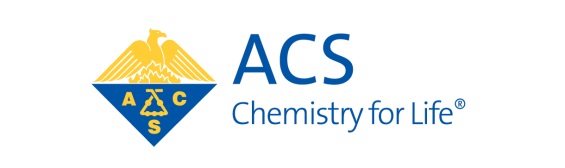 COUNCIL POLICY COMMITTEE 
2020 Committee RosterMembers of the Council Policy Committee can be contacted via email at: cpc@acs.orgVOTINGCASTEEL, Dee AnnCHARPENTIER, Bonnie A.CHENG, H. N.CONNELLY Jr., Thomas M., Ex OfficioDAVIS, Ella L.DULANY, LissaECHEGOYEN, Luis A., ChairFRISHBERG, 	Mark D.GAFFNEY, Anne M.HINES, Lydia E.M.LYNCH, Will E.MORALES MARTINEZ, Zaida C.PETERS, Sally B. RUDD, Martin D., Vice ChairSCHOOLER, Margaret J.WATKINS, Linette M.NONVOTING (Ex Officio)BRUTON, Eric A.						MATHES, Brian M.EWING, Rick    						NIELSON, Jennifer B.FRIEDMAN, Donna G.						REICHERT, W. MatthewGREENLEE, William J.					RIBES, CarolynHINKLE, Amber S.						TAKACS, James M.LEWIS, Flint H., Secretary and Staff Liaison	